Сводная таблица предложений Общероссийского профсоюза работников жизнеобеспечения по реализации положений Послания Президента Российской Федерации Федеральному Собранию 1 марта 2018 года, касающихся жилищной политики и жилищно-коммунального хозяйства*Председатель Общероссийского профсоюзаРаботников жизнеобеспечения                                                                                А.Д.Василевский            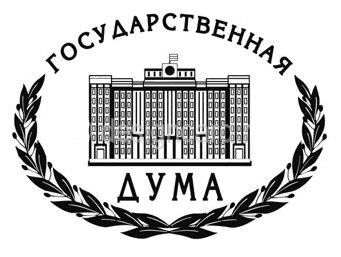 Экспертный совет Комитета Государственной Думы по жилищной политике и жилищно-коммунальному хозяйству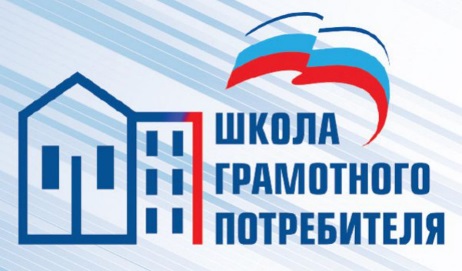 Общественный совет федерального партийного проекта «Школа грамотного потребителя»№п/пПоложение ПосланияПрезидента Российской ФедерацииФедеральному СобраниюРоссийской ФедерацииРеализация путем ускоренного принятия законопроекта, находящегося на рассмотрении Государственной Думы Реализация путем разработки законодательной инициативыРеализация путем разработки мер государственной поддержки со стороны Правительства РФ«Нам нужно создать современную среду для жизни, преобразить наши города и посёлки. При этом важно, чтобы они сохранили своё лицо и историческое наследие. У нас уже есть успешный опыт обновления городской среды и инфраструктуры. От этого хочу сейчас оттолкнуться. Этот опыт есть и в Казани, во Владивостоке, в Сочи. Меняются многие региональные столицы и малые города. Мы в принципе научились это делать.Предлагаю развернуть масштабную программу пространственного развития России, включая развитие городов и других населённых пунктов, и как минимум удвоить расходы на эти цели в предстоящие шесть лет.»Правительству РФ: провести мониторинг и дать оценку социально-экономическим последствиям приоритетного проекта «ЖКХ и городская среда» - «Умный город», возможностей создания в рамках проекта эффективных инструментов управления городскими ресурсами, развития инновационной инфраструктуры, безопасной и комфортной городской среды. «Важно, чтобы развитие городов стало движущей силой для всей страны. Активная, динамичная жизнь России, с её огромной территорией, не может сосредоточиться в нескольких мегаполисах. Крупные города должны распространять свою энергию, служить опорой для сбалансированного, гармоничного пространственного развития всей России.Для этого крайне необходима современная инфраструктура. Об этом скажу ещё отдельно. Но очевидно, что именно развитые коммуникации позволят жителям малых городов и сёл удобно пользоваться всеми возможностями и современными сервисами, которые есть в крупных центрах, а сами небольшие населённые пункты будут тесно интегрированы в общее социальное и экономическое пространство России. При этом мы поддержим и инициативы, которые позволят нашим малым городам, населённым пунктам сохранить самобытность, по-новому раскрыть свой уникальный потенциал.»«Люди, которые вкладывают свои деньги в строительство жилья, должны быть надёжно защищены. От долевого строительства нужно поэтапно переходить на проектное финансирование, когда риски берут на себя застройщики и банки, а не граждане»«Также потребуется модернизировать ТЭЦ, котельные, коммунальное хозяйство, за счёт строительства обходов разгрузить города от транзитных автомобильных потоков, использовать экологичные виды общественного транспорта. Сегодня в России органами государственной власти, общественниками выявлено порядка 22 тысяч свалок. Нам нужно решить эту проблему и в первую очередь, в первую очередь хотя бы убрать, рекультивировать свалки в черте городов.»Дополнить действующее законодательство в сфере ТБО (ФЗ-89 от 1998 года, ФЗ-458 от 2014 года):Нормой, определяющей  исчерпывающий  перечень твердых коммунальных отходов и их разграничение по морфологическому составу в целях промышленной переработки.Нормой, определяющей раздельный сбор и раздельное накопление ТКО.Нормой, определяющей обработку отходов (по видам уменьшения объёмов отходов).Разработать нормативы, принять Правила, НПА по регулированию деятельности в сфере  переработки твёрдых коммунальных отходов. Принять отдельные НПА по нормированию сбросов сточных вод. Правительству РФ:1.Провести экспертизу законодательной и нормативной правовой базы в сфере обращения, переработки и утилизации твёрдых коммунальных отходов и обеспечения экологической безопасности окружающей среды в городах населённых пунктах. Подготовить предложения по совершенствованию законодательной и нормативной правовой базы в этой сфере.  2.Разработать Методические рекомендации по: - установлению ответственности и порядка деятельности жителей, ТСЖ, ЖК, управляющих компаний при обращении с твердыми коммунальными отходами и пути их реализации;Обновление городской среды должно базироваться на широком внедрении передовых технологий и материалов в строительстве, современных архитектурных решениях, на использовании цифровых технологий в работе социальных объектов, общественного транспорта, коммунального хозяйства, что в том числе позволит обеспечить прозрачность и эффективность системы ЖКХ, чтобы граждане получали качественные услуги и не переплачивали за них.» - упорядочению деятельности региональных операторов, определение ответственности по обращению с ТКО, порядка заключения договоров с собственниками ТБО, т.ч. для исключения монополизма и недобросовестности исполнителей;- субъектам Российской Федерации по разработке схем обращения с ТБО;- порядке приостановления действия лицензий организаций, занятых в сфере обращения с ТКО, нарушающих установленные требования по обращению с ТКО и учёта лицензирующими органами мнения общественных организаций по данным вопросам. 